Формирование математических представлений.Цель: закрепление пройденного материалаМатериал: линейка, простой карандаш, лист бумагиХод занятия:Предложите ребенку вспомните, что это за предмет (линейка)Зачем она нужна? А как ей пользоваться? Практическая часть:Попросите ребенка нарисовать: прямую, волнистую линии, луч и отрезок, попросите объяснить в чем их разница?Нарисуйте геометрические фигуры: квадрат, треугольник, прямоугольник, попросите ребенка измерить стороны этих фигур. Похвалите ребенка за проделанную работу.Упражнение больше, меньше или равно: При затруднение воспользоваться счетными палочками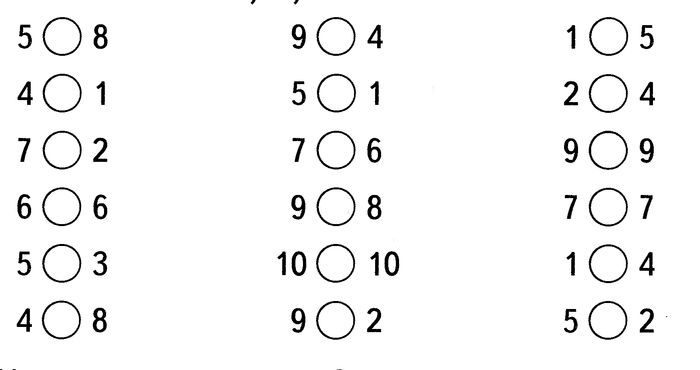 